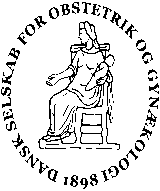 DSOGs bestyrelsesmødeVirtuelt onsdag 10.marts 9-14Referent Paul Axelsson		Ordstyrer Lise Lotte / Sarah BergAfbud: Anna Aabakke(AA), Frank Pedersen (FP),Tilstede:Annemette W. Lykkebo (AML), Tine Greve (TG), Danny Svane (DS), Paul Axelsson (PA), Sarah Berg (SB), Lise Lotte Andersen (LLA), Anita Sylvest (AS), Britta Frederiksen-Møller (BFM), Niels Klarskov (NK), Malou Barbosa (MB),Referat fra 9/2 godkendes med enkelte rettelser (se dropboks)Valg af NJS ærespris (MB)Der vælges en kandidat mellem de gode indstillinger. Folkemøde på Bornholm 17-19. juni?(Alle)(se dropboks)DSOG deltagelse: Mulighed for:
- Virtuel session om torsdagen. Man kan lave en film med vores budskab, der er visse produktionskrav. 
- Fysisk tilstedeværelse – hvor deltagere skal betale. Skal DSOG melde ind på et fysisk ”slot”? Sidste gang på skibet Sanka, 15.000 kr per time. Det koster 16.000 kr med professional streaming, 7.000 kr hvis ikke man vil det. Man hæfter for 50% af prisen hvis mødet aflyses. Networking muligheder begrænsede. 
Tema: Frit valg. Finde oplægsholdere som kan debattere kvindens rettigheder til at bestemme selv over sundhedsmæssige beslutninger for sin egen krop. 
Det besluttes, at vi alle tænker på oplægsholdere til året 2022 i forhold til temaet. 
Vi trækker os fra Folkemødet i år. Subspecialisering – Plakat til kampagne (AS)Sarah vil stå for at printe plakaterne ud ved Laserprint. Anita finder ud af hvilken størrelse og hvor meget der kan bevilliges til det. 
Diplom for sub-speciallæger. Spurgt om vi skulle finde professionelle grafikere til at lave diplom eller en i bestyrelsen. MB/TG laver et udkast.
Besked til ledende overlæger og uddannelsesansvarlige overlæger omkring, at der er materiale på vej og holde fokus på det / præsentere det i afdelingen. Finde en kontaktperson evt en afd.læge som kan præsentere det – 3 minutter. 
Der er en tidligere præsentation i DSOG dropbox (til inspiration).
FYGO vil gerne hjælpe til med at dele budskabet på SoMe. Evt. med personlige beretninger.
Anita vil sende dokumenter vedr. subspecialiseringsarbejdet rundt til bestyrelsen.Gennemgang af regnskab (BFM)Overskud i året 2020. 832.000 kr i forhold til 247.000 kr sidste år.
Højere kontingentindtægter, dette pga NFOG kontingent er ændret. Dette er lavet med tilbagevirkende kraft og en tilbagebetaling af NFOG kontingent. Vi skal dog ikke regne med at i 2021 at have lige så høje indtægter. Vi har ca. 120 pensionister, der ikke skal betale til NFOG.
Lavere udgifter til kursusaktiviteter, møde udgifter, stående udvalg, samt arbejdsgrupper. Lidt højere administrationsomkostninger, da sekretærtimerne er øget til ca 7 ugentligt fra 3 primært for at afhjælpe formanden.
Kasserer i de enkelte styregrupper og arbejdsgrupper skal fremover holde på deres egne udgifter, og så sende regnskab til DSOG.
Britta laver diskuterede rettelser, sender det ud til bestyrelsen derefter.Økonomisk støtte til virtuel løsning på obstetrisk guidelinemøde (TG)DSOG støtte til Sandbjerg mødet også til de virtuelle deltagere, eller få afdelingerne til at betale det? Alternativt at deltagergebyr bliver hævet. 
Obst. guidelinestyregruppe laver budget til afdelingerne og DSOG opfordrer dem at støtte med det beløb vi regner ud.   Annemette beder obstetrisk guideline styregruppen om at lave et budget og DSOG er indstillet på at støtte et evt underskud. Hvordan laver vi aktiviteter for medlemmerne i en COVID tid? (ALLE)Der er luft i budgettet pgra få aktiviteter jfv COVID.  Der brainsstormes på hvordan disse kan komme medlemmerne tilgode.
Pro/Con panel debatter. Virtuelle møder. Oplæg virtuelt, spørge tidligere oplægsholdere, delkursusledere. Involverer hovedkursusleder Marie Søgaard? Nogen i FYGO der kan hjælpe med at få organiseret kurser etc. God ide.
Legat – til at sende læger på praktiske / fokuserede ophold, fx i privat praksis. Eller til at få et phantom / udstyr. Nok for få der får stor glæde af dette. Nedstemmes.
Rabatår? Nej. Kontigent foreslås fastholdet.
Lave en film –professionelt.
Få lavet en radio indslag/ interview / podcast? FYGO overvejer evt initiativerForårsmøde (NK)Uvished om hvordan mødet skal holdes. NK foreslår at lave det om til virtuelt møde. 
Betyder dog at vi skal betale hele beløbet. Høre Hindsgavl om vi kan få noget af beløbet retur hvis Hindsgavl/ ”Mette Frederiksen” aflyser. 	Band – aflyses og om bookes til efterårsmødet.
Besluttes at forårsmødet begrænses til 1 dags møde og virtuelt. Revygruppen forbereder noget virtuelt.
NK og Britta bestemmer hvilke oplæg bliver aflyst.
Starte mødet tidligere (ingen transporttid).
Bestyrelsen mødes den 15.april til BM på Hindsgavl og overnatter og afvikler programmet derfra.
Hvis Hindsgavl ikke kan tilbyde lokaler, evt. SDU eller på OUH?
Et par korte aftensplanlægningsmøder inden forårsmødet. 24.marts zoom møde aften.
Hvornår og hvad melder vi ud: hvornår kan man melde sig til? (opgave til Malou)
Deltagelsesgebyr – afdelingerne skal spytte i. 
IT løsningen tilbyder at man kan lave individuelle link.
Besluttes at det skal være gratis at deltage (men med individuelt link).
FYGO –PhD’er der vil præsentere deres afhandling. 45 min som ikke bliver brugt – Sarah ikke fået henvendelser. De udgår.
Der skal præsenteres priser virtuelt. Uddannelsesprisen (FYGO), arbejdsmiljøprisen, etc. General Forsamlingen (TG)Thomas Larsen dirigent. 
Annonceres at Annemette og Lise Lotte stille op igen til deres poster i 2022-.
Forslag om ændring af vedtægterne at bestyrelsen kan tegnes økonomisk af kasserer og formand. Bestyrelsen enig om indholdet, TG vil lave en formulering inden general forsamlingen.
Fremlæggelse af subspecialiseringen under GF – ikke forårsmødet.
FYGO står for mentimeter afstemning, samt styre chatten.Repræsentant til arbejdsgruppen om beslutningsstøtteværktøj til kvinder med genetisk disposition til brystkræft (se dropboks) (MB)Pernille Ravn og Kresten Rubeck. Begge meget kvalificerede. DSOG foreslå at begge indstilles.Nyt fra FYGO: holder internat i april 			EFU: emner til efterårsmøde på plads inden sommerferien, forhåbentlig fysisk. Tema: udfyldninger 	UU: intet nyt		Praktiserende gynækologer: intet nytKassereren: se tidligereWebmasteren: ikke til mødet.Organisatorisk sekretær: næste møde 6.maj København, og derefter 11. juni i Kolding. Videnskabelig sekretær: 22 professorer har meldt sig til LVS mhp at kunne kontaktes af journalister vedr. specifikke emner. 
ERN: Ekspert grupper i Europa. Sundhedsstyrelsen henvendt sig for at høre om der skal lave lignende grupper i Danmark. Professorkollegiet ikke ment der var behov for det aktuelt.
Nyt fra formanden ink NFOG, FIGO, EBCOG
- se mail fra formanden vedr. aktiviteter siden sidst. Møder:10.2 LOGO møde, ekstraordinært11.2 Foreningen af Ungemodtagelser19.2 Møde med de faglige interesse organisationer og sundhedspolitiske ordfører (Linus, Pernille Skipper, Kirsten24.2 Formøde til samarbejdsudvalgsmøde med jdm1.3. Samarbejdsmøde med jdm foreningen og jdm fagligt selskabHøringer :                                                                         Udkast til bekendtgørelser om medicinsk udstyr og produkter uden medicinsk formål og udkast til bekendtgørelse om ændring af bekendtgørelse om reklame for lægemidler (LL,TG, NK)Bidrag til Sundhedsstyrelsens svar til Europa Kommissionen angående holdning til behov for et europæisk referencenetværk inden for jeres sygdomsområde. (NK, Prof.kol. deadline 15.3)I øvrigt: FIGO council møde i maj er aflyst (nfog bød ind på værtsskab i Kbhv)Presse og andre henvendelser: 11.2 Vaccination af gravide, Astrid Helmer Mørck TV213.2 Weekendavisen journalist MAGNUS BODING HANSEN SYBILLE HILDEBRANDT15.2 P4 Kbhv fødeområdet, barsel24.2. Responsum til Weekendavisen.Planlagt: 11.3. Konsortiets seminar: Multicenterstudier11.3. Kir.selskab15.3. FLOC møde med Danske regioner22.3. Rundbordssamtale med Magnus Heunicke
Anbefalingerne fra Svangeromsorgen er i revision da det skal være omkostningsneutralt. Prækonceptionelle samtale sløjfet. Møde udsat pga alt den politiske diskussion omkring fødeområdet. Heidi Sharif og Annemette Lykkebo har skrevet brev til redaktøren på weekendavisen efter artikel.
Møde med sundhedsordførerne omkring svangreomsorgen.

Diskuteret om DSOG skal mere proaktivt involvere sig i politisk diskussion. Evt. Presserådgiver / journalist, som kan hjælpe med at sætte ting på dagsorden. Evt. Til et nyt punkt på et senere BM.
Nyt for næstformanden
Møde i jordmoderforeningen og jordmoderfagligt selskab: gået godt. Diskuteret de emner der har været i pressen. Vil gerne have support til at italesætte de økonomiske udfordringer de har.
Fri til dem der er guidelinegruppe tovholdere.
Hvad får folk til at være med i guidelinearbejde. Et spørgeskema vi skal alle kigge på.
Evt 